Схема проезда а. Шахат, ул. Джамбула, 3 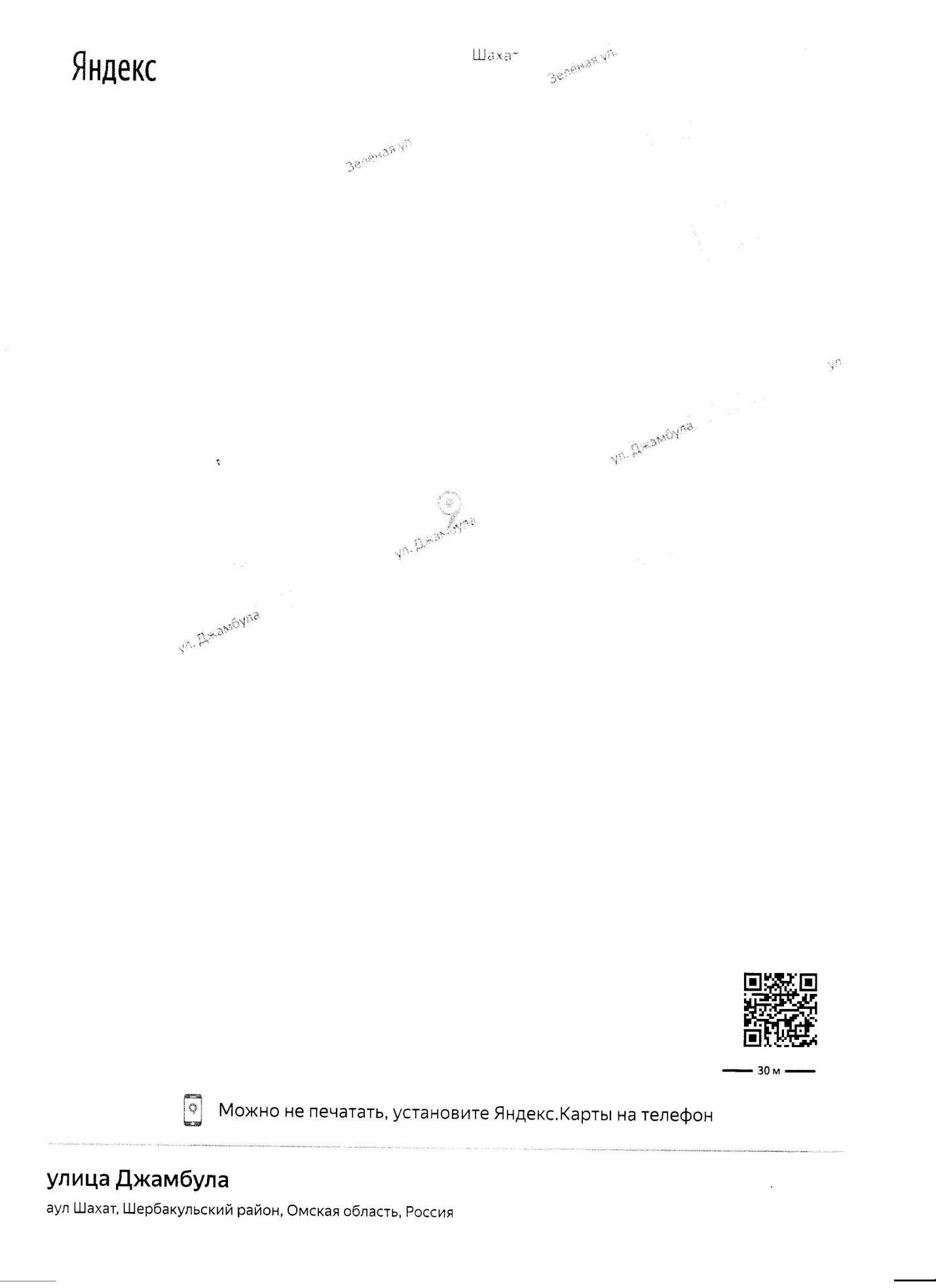 